MATEMATIKAPozdravljeni učenci. Nadaljujmo v novem poglavju in Pitagora nam stoj ob strani.PONEDELJEK25. 5. 2020 – UPORABA  PITAGOROVEGA  IZREKA  V KVADRATU»Zapis v zvezek«:  PITAGOROV  IZREK  V  KVADRATUZapišite in narišite v zvezek: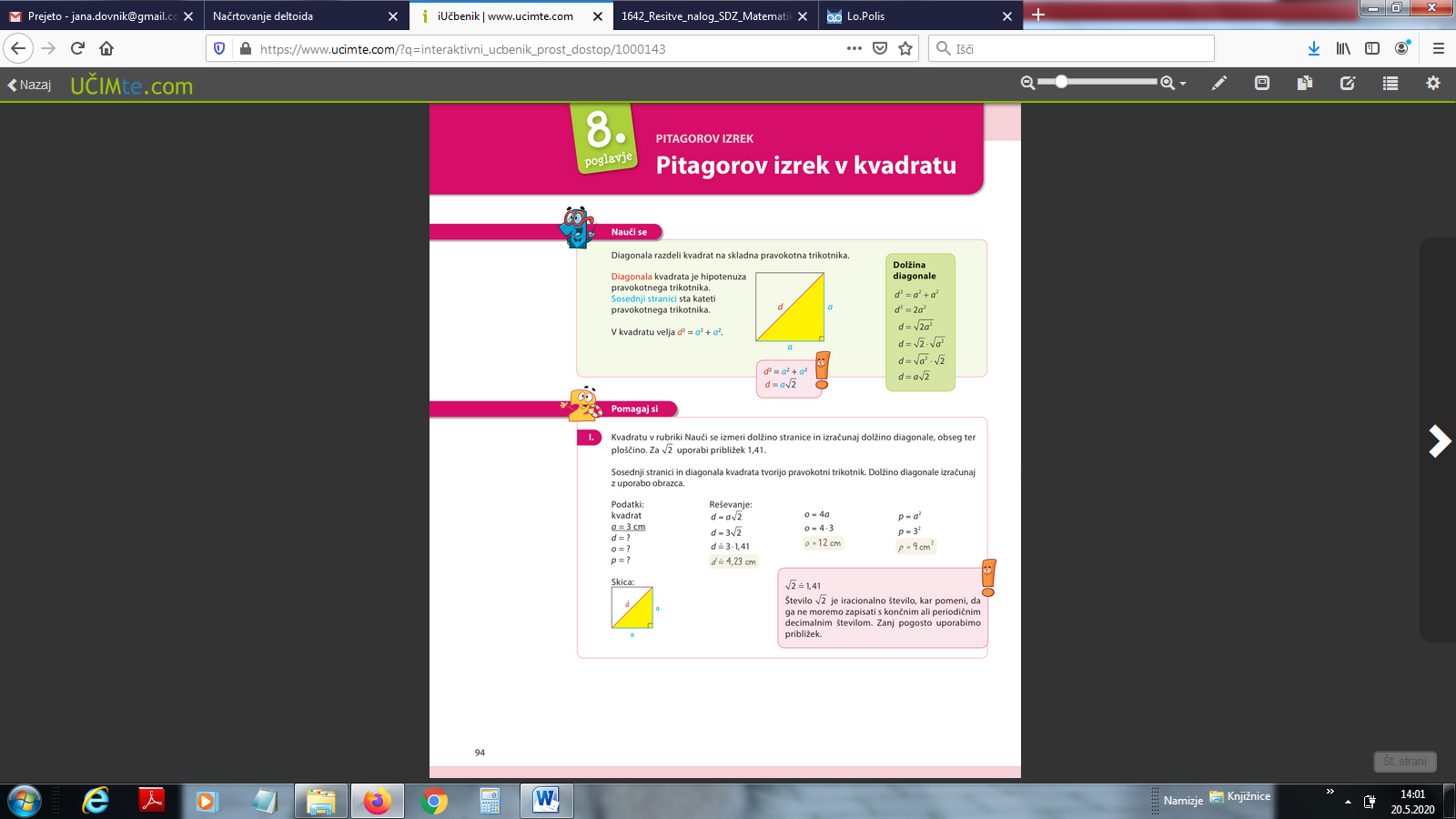 Primer: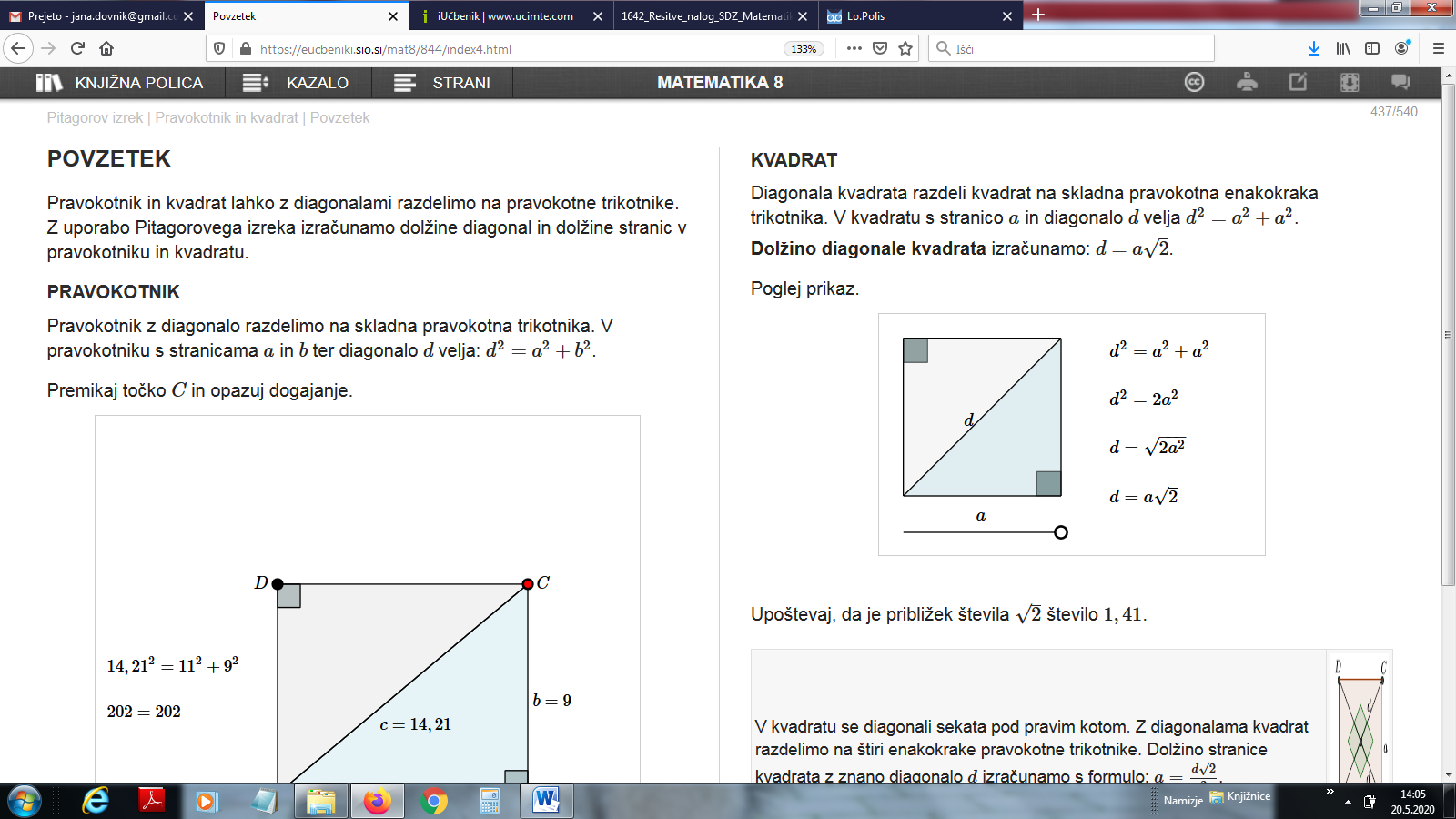 Obseg kvadrata izračunamo s formulo                   o = 4∙a Ploščino kvadrata izračunamo s formulo               p = a∙a = a2 Primer: 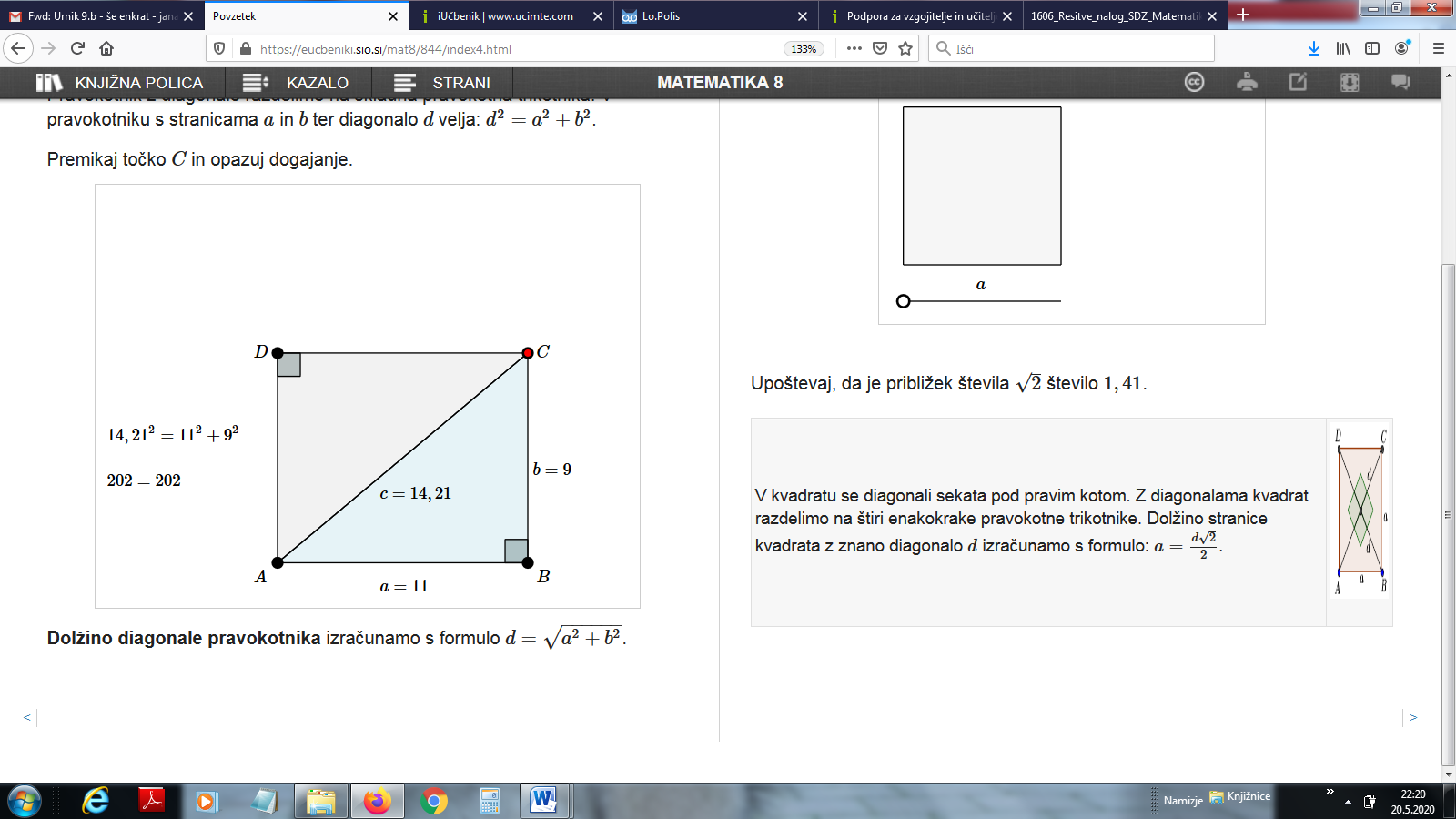 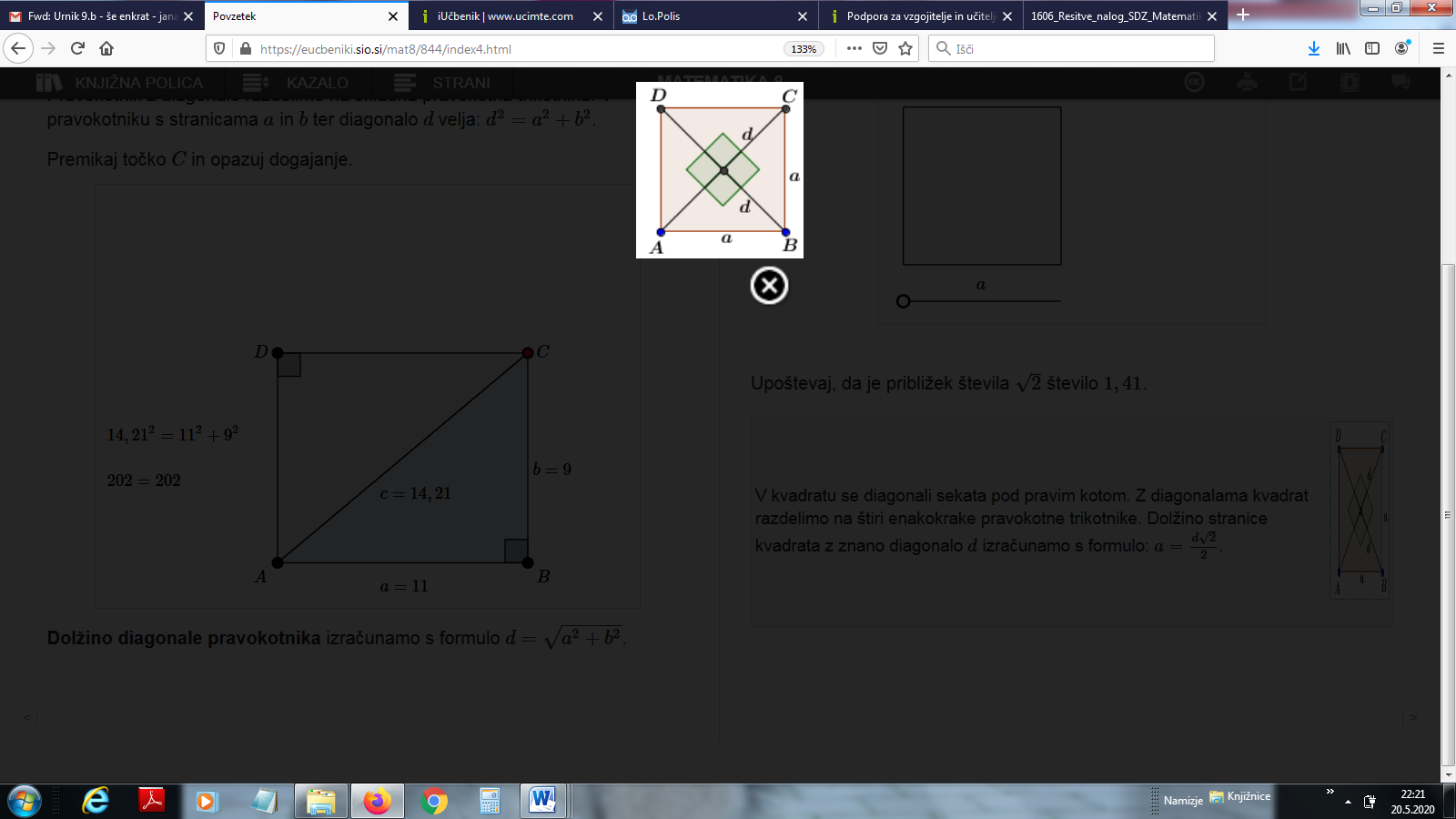 Samostojno uporabite e – učbenik na spodnji povezavi. Delate na straneh 435 in 436. https://eucbeniki.sio.si/mat8/844/index2.html Rešite naloge v DZ:Stran 95, naloga 42, 43Stran 96, naloga 46, 47, 53Preverite rešitve: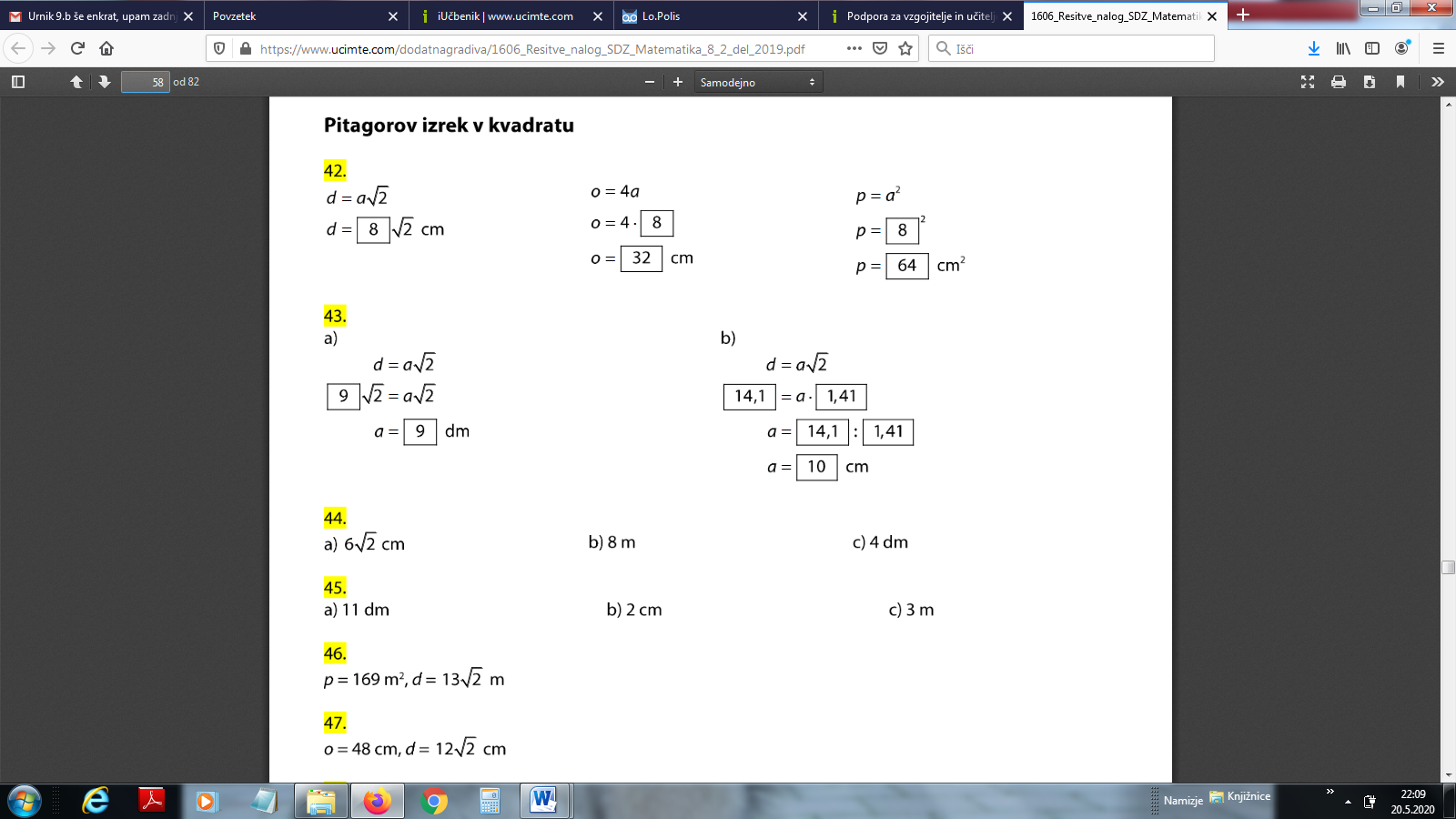 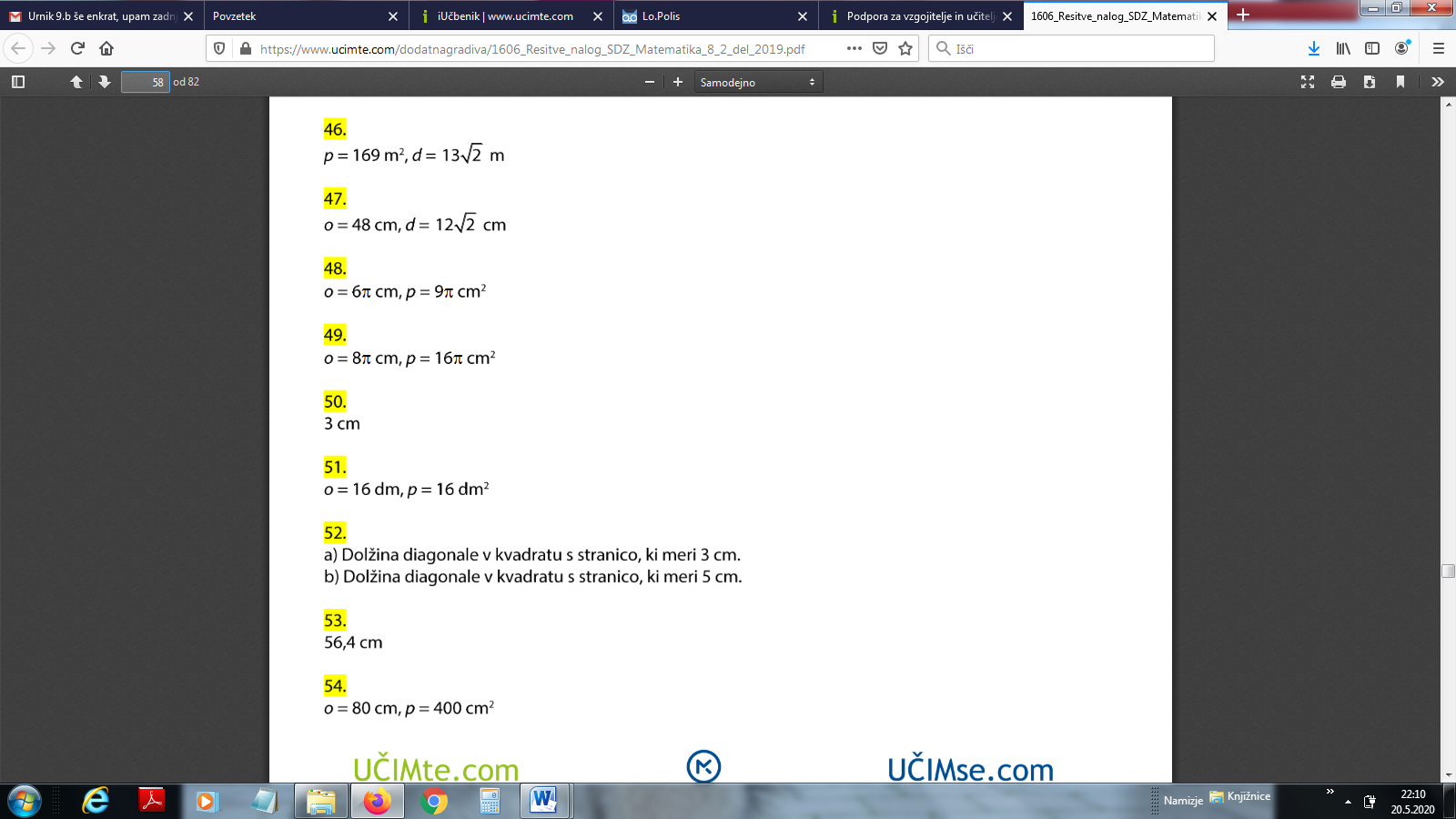 NAPOVEDNIK: Videokonferenca v torek, 26. 5. 2020, ob 10. uri.Ostanite zdravi.jana.dovnik@gmail.com     